CİHAZIN KULLANMA TALİMATI1. Cihazın elektrik bağlantısını sağlayınız.2. Cihazı güç düğmesinden çalıştırınız.3. Kompresörü çalıştırınız.4. Cihaza kompresörden gelen hava bağlantısını yapınız.5. Zımpara diskine yapılacak işe uygun zımpara takınız.6. Zımparalama işlemi bittikten sonra güç düğmesini kapatınız.7. Zımparalama diskini hava ile temizleyiniz.8. Cihaz hava bağlantısını sökünüz.9. Kompresörü kapatınız.10. Cihazı atölyede belirlenen uygun yere yerleştiriniz.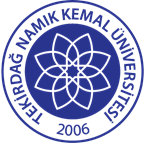 TNKÜ ÇORLU MESLEK YÜKSEKOKULUZIMPARA MAKİNESİKULLANMA TALİMATIDoküman No: EYS-TL-045TNKÜ ÇORLU MESLEK YÜKSEKOKULUZIMPARA MAKİNESİKULLANMA TALİMATIHazırlama Tarihi:01.12.2021TNKÜ ÇORLU MESLEK YÜKSEKOKULUZIMPARA MAKİNESİKULLANMA TALİMATIRevizyon Tarihi:--TNKÜ ÇORLU MESLEK YÜKSEKOKULUZIMPARA MAKİNESİKULLANMA TALİMATIRevizyon No:0TNKÜ ÇORLU MESLEK YÜKSEKOKULUZIMPARA MAKİNESİKULLANMA TALİMATIToplam Sayfa Sayısı:1Cihazın Markası/Modeli/ Taşınır Sicil NoFestool/WCR 1000/ …253.2.3/17/2013 - 253.2.3/17/2014 / 253.2.3/17/2015 - 253.2.3/17/2016Kullanım AmacıHasarlı parçaların düzeltilmesi için yüzeydeki boya ve astarın zımparalanması işlemleriSorumlusu	Öğr.Gör. Abdürrahim ÖNENSorumlu Personel İletişim Bilgileri (e-posta, GSM)aonen@nku.edu.tr0 544 847 41 30